Hugh LandisApril 30, 1905 – May 24, 1994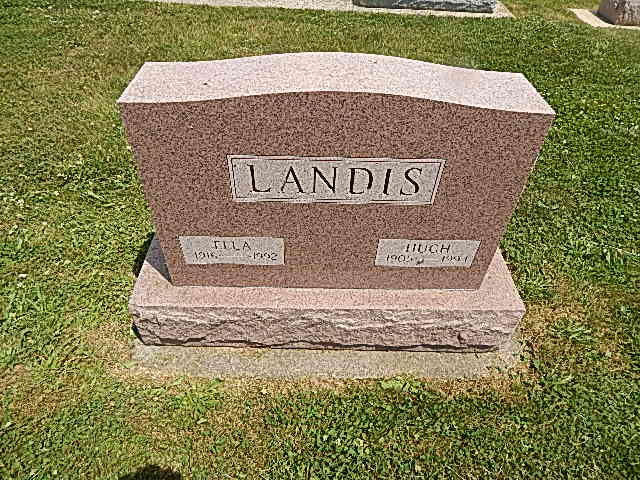 Photo by Alicia KneussHugh Landis, 89
  A former resident of rural Decatur, Hugh Landis, 89, died at 1 a.m. Tuesday at his residence in Capri II.
  Born April 30, 1905 in Kosciusko County, he was a son of Noah and Lydia Miller Landis. His marriage May 8, 1946 in Warsaw was to the former Ella Bischoff, who died July 27, 1992.
  Mr. Landis was retired from the maintenance department at Adams County Schools. He was a former embalmer at Hoover Funeral Home in Wabash, and was a member of the Pleasant Dale Church of the Brethren.
  Surviving are a son, Hugh Landis Jr. of Durham, N.C.; a step-son, Richard Miller of Fort Wayne; a sister, Mrs. Esther Sanders of South Bend; seven grandchildren and eight great- grandchildren.
  Friends may call from 1 to 9 p.m. today at Goodwin Memorial Chapel.
  Rites will be officiated by Rev. Norman L. Replogle at 10:30 a.m. Friday at the Pleasant Dale Church of the Brethren, with burial in the church cemetery.   Preferred are memorials to the church.
Bluffton News-Banner, Wells County, IN; May 25, 1994